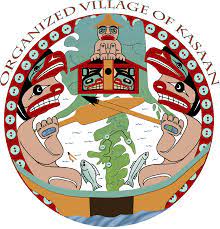    Tribal Citizen Emergency Assistance Application Applications can be submitted by via mail (P.O. Box 26-KXA Kasaan, AK 99950-0340) or via email (ovk@kasaan.org). ________________________________		________________________________ Applicant’s Signature		Date			President’s Signature		Date For technical assistance contact the OVK Executive Assistant via phone (907-401-4273) or via email (assistant@kasaan.org).  Eligibility:  Applicant must be an enrolled OVK Tribal Citizen and live within the Kasaan traditional boundary Must provide verification to indicate need  Eligibility:  Applicant must be an enrolled OVK Tribal Citizen and live within the Kasaan traditional boundary Must provide verification to indicate need  Eligibility:  Applicant must be an enrolled OVK Tribal Citizen and live within the Kasaan traditional boundary Must provide verification to indicate need  Eligibility:  Applicant must be an enrolled OVK Tribal Citizen and live within the Kasaan traditional boundary Must provide verification to indicate need  Eligibility:  Applicant must be an enrolled OVK Tribal Citizen and live within the Kasaan traditional boundary Must provide verification to indicate need Check which category of assistance you are applying for 
Note: This is a one-time service per applicant, per calendar year. Check which category of assistance you are applying for 
Note: This is a one-time service per applicant, per calendar year. Check which category of assistance you are applying for 
Note: This is a one-time service per applicant, per calendar year. Check which category of assistance you are applying for 
Note: This is a one-time service per applicant, per calendar year. Check which category of assistance you are applying for 
Note: This is a one-time service per applicant, per calendar year.    $1,000/Yr. per Eligible Household     The Tribal Council has the discretion to review and approve anything over this annual allocation.    $1,000/Yr. per Eligible Household     The Tribal Council has the discretion to review and approve anything over this annual allocation.    $1,000/Yr. per Eligible Household     The Tribal Council has the discretion to review and approve anything over this annual allocation.    $1,000/Yr. per Eligible Household     The Tribal Council has the discretion to review and approve anything over this annual allocation.    $1,000/Yr. per Eligible Household     The Tribal Council has the discretion to review and approve anything over this annual allocation. Check appropriate box below: Rent  Medical Oil/Heat Emergency Home Repair Check appropriate box below: Rent  Medical Oil/Heat Emergency Home Repair Check appropriate box below: Rent  Medical Oil/Heat Emergency Home Repair Food Electricity Other: ________________________ Food Electricity Other: ________________________ AWARD PAYMENTS ARE MADE DIRECTLY TO THE VENDOR(S) AWARD PAYMENTS ARE MADE DIRECTLY TO THE VENDOR(S) AWARD PAYMENTS ARE MADE DIRECTLY TO THE VENDOR(S) AWARD PAYMENTS ARE MADE DIRECTLY TO THE VENDOR(S) AWARD PAYMENTS ARE MADE DIRECTLY TO THE VENDOR(S)  NAME OF APPLICANT  NAME OF APPLICANT  NAME OF APPLICANT  NAME OF APPLICANT  NAME OF APPLICANT  Name (First, MI, Last) 
  Date of Birth  OVK Enrollment #  OVK Enrollment #  Social Security #  Residence Address   Residence Address   Mailing Address  Mailing Address  Mailing Address  City, State                                                Zip Code  City, State                                                Zip Code  City, State                                                Zip Code  City, State                                                Zip Code  City, State                                                Zip Code  Home Phone #  Home Phone #  Cell Phone #  Cell Phone #  Cell Phone # VENDOR INFORMATION VENDOR INFORMATION VENDOR INFORMATION VENDOR INFORMATION VENDOR INFORMATION List of Vendors to be paid  Vendor 1: List of Vendors to be paid  Vendor 2: STATEMENT OF NEED STATEMENT OF NEED STATEMENT OF NEED STATEMENT OF NEED STATEMENT OF NEED Explain what your immediate need is. It can be a personal hardship related to extenuating circumstances such as a fire, death, illness, a utility shut-off notice, a medical need or help paying for funeral expenses. Explain what your immediate need is. It can be a personal hardship related to extenuating circumstances such as a fire, death, illness, a utility shut-off notice, a medical need or help paying for funeral expenses. Explain what your immediate need is. It can be a personal hardship related to extenuating circumstances such as a fire, death, illness, a utility shut-off notice, a medical need or help paying for funeral expenses. Explain what your immediate need is. It can be a personal hardship related to extenuating circumstances such as a fire, death, illness, a utility shut-off notice, a medical need or help paying for funeral expenses. Explain what your immediate need is. It can be a personal hardship related to extenuating circumstances such as a fire, death, illness, a utility shut-off notice, a medical need or help paying for funeral expenses. 